平成30年10月13日（土）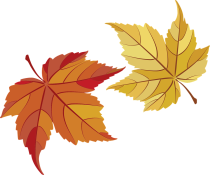 イオン松江ショッピングセンター　1階　吹き抜け広場　　　　　　　　１０：００～16：00　各種コーナー開催　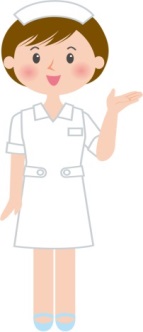 無料　骨密度測定無料　血管年齢測定無料　肺活量測定無料　貧血検査無料　医師による健康相談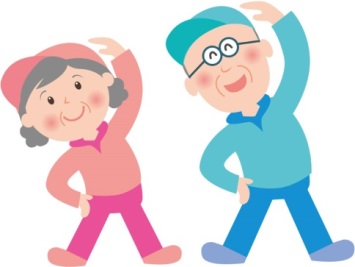 臨床検査技師ってどんな仕事？（パネル展示）主催：一般社団法人 日本臨床衛生検査技師会一般社団法人 島根県臨床検査技師会共催：日本臨床検査専門医会　　　臨床検査振興協議会後援：厚生労働省　　日本医師会　　日本看護協会　　日本病院会　　全日本病院協会　　日本臨床検査医学会　日本臨床検査薬協会　日本臨床検査薬卸連合会　　日本衛生検査所協会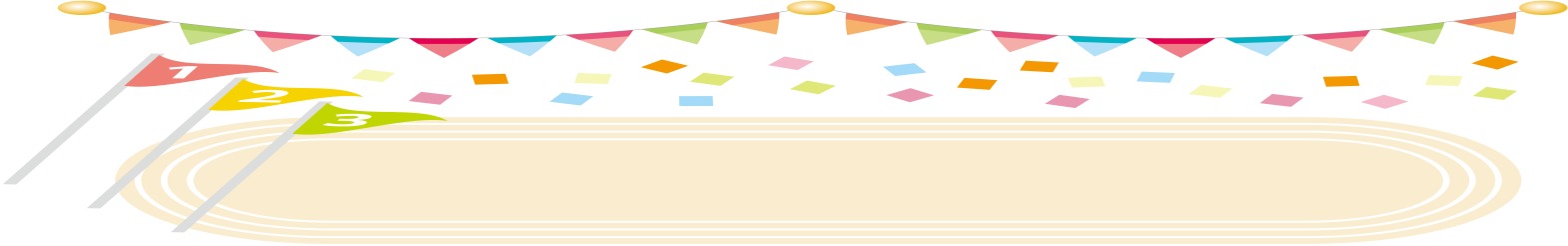 